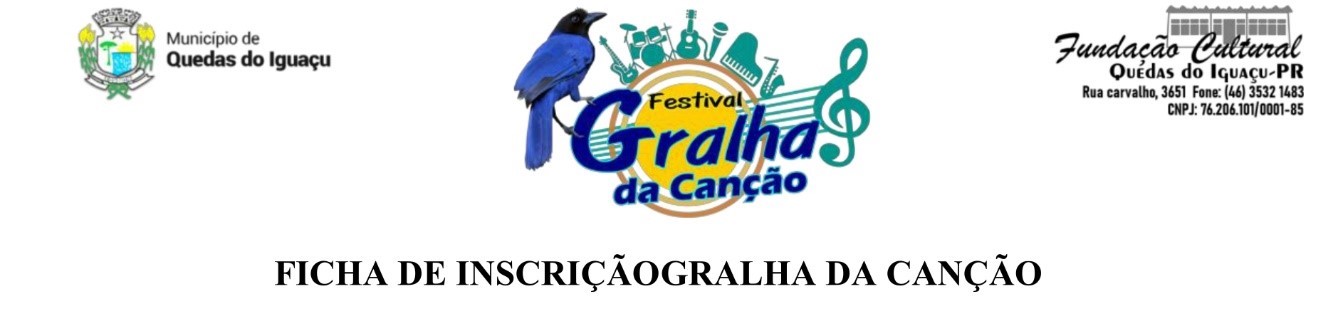   Nome do Artista ou Grupo:__________________________________________________Número de integrantes: ____________________________________________________Categoria: _______________________________________________________________Dados pessoais da pessoa responsável:Nome:___________________________________________________________________Endereço:_________________________________________________________________Bairro: ___________________Cidade: _______________________CEP:______________Email:___________________________________________________________________Celular:___________________RG:___________________ CPF:____________________Dados da música:Nome:____________________________________________________________________Intérprete (gravação)___________________________________________ Tom:_________Link do Youtube:___________________________________________________________Declaro para todos os fins de direito que as informações acima são verídicas e confirmo ainscriçãoconcordando, desta forma, com todos os termos do Regulamento deste Festival.Se menor de 18 anos:Nome do responsável legal:____________________________________________________RG:_______________________________ CPF:___________________________________Ao preencher e assinar essa ficha de incrição, eu declaro que, autorizo o uso de imagem e qualquer material entre imagens de vídeo, fotos e documentos, para ser utilizada no material do GRALHA DA CANÇÃO e fica ainda autorizada, por minha livre e espontânea vontade, o uso de imagem de todos os integrantes acima citados, sobre minha responsabilidade, para os mesmos fins, e ainda a cessão de direitos da veiculação das imagens não recebendo para tanto qualquer tipo de remuneração, sem que nada haja a ser reclamado a título de direitos conexos à minha imagem ou a qualquer outro.____________________________________________Assinatura do Responsável pela Inscrição